SLIKA FORMULE 2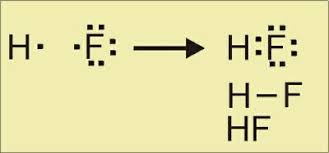 